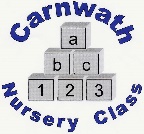 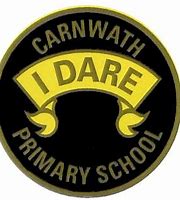   Week Beg: Monday 8st June, 2020SubjectDayTimeWebsiteP.E.Mon-Fri9amJoe WicksP.E.  –Team GBEvery day N/AGreat resources provided by team GB.  Lots of challenges including games to try and mascots to design.www.getset.co.ukEco – World Ocean DayMon 8thN/Ahttps://worldoceanday.school/Have a rockpool ramble or learn how to dive like a dolphin in these live lessons.Mathematics– Carol VodermanN/AN/Awww.themathsfactor.comScience– Children’s AstronomyTues 3pmInteractive talk about finding asteroids.http://www.youtube.com/watch?v=IVIPfrvmX6gScience/Eco – Learning through LandscapesNew activities every week.N/ASome super activities every week to keep you busy. www.ltl.org.ukScience – Edinburgh ZooN/AN/AEdinburgh Zoo are running a campaign called Wild About June encouraging you to do something wild at home.  Lots of great ideas.https://www.edinburghzoo.org.uk/education/